Burfi		Peda		Gulabjamun		Kalakand	Khurchan	Dharwad Peda		KundaRasogulla			Kulfi			Rabri			Basundi			Khoa			KheerSandesh																PayasamPantua								Heat								Pal PayasamRasomalai		Paneer				    Desiccated									      ProductsCham Cham			   Acid	Heat						        Milk Based				Phirni 				 Coagulated						         pudding/				  Products					                      Desserts				Ghevar	Chhana Murki	Channa				MILK							SevianRajbhog																Sohan Halwa Chana Podo																							 Fat Rich			           Cultured		    Dahi	          Chakka		Gajar Ka Halwa					Products			          Products						Cashew BurfiGhee		Makkhan		Malai		Dahi		Misti Doi	Lassi		Chhach	Shrikhand	Shrikhand Wadi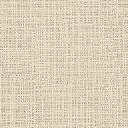 